   В соответствии Уставом муниципального района «Улётовский район» Забайкальского края, Положением об администрации муниципального района «Улётовский район» Забайкальского края, утвержденным решением Совета муниципального района  «Улётовский район» Забайкальского края  от 21.04.2017 № 380, в связи с возникшей необходимостью, администрация муниципального района «Улётовский район» Забайкальского края  п о с т а н о в л я е т: 1. Внести изменения в приложение 2  к постановлению администрации муниципального района «Улётовский район» Забайкальского края от 20.01.2020 № 10  «О проведении конкурса на звание «Лучший глава сельского поселения муниципального района «Улётовский район» Забайкальского края», изложив его в новой редакции согласно приложению к настоящему постановлению.	2. Настоящее постановление официально опубликовать путем размещения (обнародования) на официальном сайте муниципального района «Улётовский район» в информационно-телекоммуникационной сети «Интернет» в разделе «Документы» - «Прочее» -  http:// https://uletov.75.ru/.             	3. Контроль за исполнением настоящего постановления оставляю за собой. Глава муниципального района«Улётовский район»							       А.И.СинкевичСоставорганизационного комитета по проведению конкурса  «Лучший глава сельского поселения муниципального района «Улётовский район» Забайкальского края__________________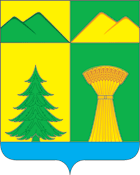 АДМИНИСТРАЦИЯ МУНИЦИПАЛЬНОГО РАЙОНА«УЛЁТОВСКИЙ РАЙОН»ЗАБАЙКАЛЬСКОГО КРАЯПОСТАНОВЛЕНИЕАДМИНИСТРАЦИЯ МУНИЦИПАЛЬНОГО РАЙОНА«УЛЁТОВСКИЙ РАЙОН»ЗАБАЙКАЛЬСКОГО КРАЯПОСТАНОВЛЕНИЕАДМИНИСТРАЦИЯ МУНИЦИПАЛЬНОГО РАЙОНА«УЛЁТОВСКИЙ РАЙОН»ЗАБАЙКАЛЬСКОГО КРАЯПОСТАНОВЛЕНИЕАДМИНИСТРАЦИЯ МУНИЦИПАЛЬНОГО РАЙОНА«УЛЁТОВСКИЙ РАЙОН»ЗАБАЙКАЛЬСКОГО КРАЯПОСТАНОВЛЕНИЕАДМИНИСТРАЦИЯ МУНИЦИПАЛЬНОГО РАЙОНА«УЛЁТОВСКИЙ РАЙОН»ЗАБАЙКАЛЬСКОГО КРАЯПОСТАНОВЛЕНИЕ«18»  декабря 2020 года«18»  декабря 2020 года                           № 746                           № 746с.УлётыО внесении изменений в приложение 2 к постановлению администрации муниципального района «Улётовский район» Забайкальского края от 20.01.2020 № 10  «О проведении конкурса на звание «Лучший глава сельского поселения муниципального района «Улётовский район» Забайкальского края»О внесении изменений в приложение 2 к постановлению администрации муниципального района «Улётовский район» Забайкальского края от 20.01.2020 № 10  «О проведении конкурса на звание «Лучший глава сельского поселения муниципального района «Улётовский район» Забайкальского края»О внесении изменений в приложение 2 к постановлению администрации муниципального района «Улётовский район» Забайкальского края от 20.01.2020 № 10  «О проведении конкурса на звание «Лучший глава сельского поселения муниципального района «Улётовский район» Забайкальского края»О внесении изменений в приложение 2 к постановлению администрации муниципального района «Улётовский район» Забайкальского края от 20.01.2020 № 10  «О проведении конкурса на звание «Лучший глава сельского поселения муниципального района «Улётовский район» Забайкальского края»О внесении изменений в приложение 2 к постановлению администрации муниципального района «Улётовский район» Забайкальского края от 20.01.2020 № 10  «О проведении конкурса на звание «Лучший глава сельского поселения муниципального района «Улётовский район» Забайкальского края»                                        Приложение 2Утвержденпостановлением администрации муниципального района «Улётовский район» Забайкальского краяот «18» декабря 2020 года № 746                                                                         Приложение 2Утвержденпостановлением администрации муниципального района «Улётовский район» Забайкальского краяот «20» января 2020 года №10Синкевич Александр Иннокентьевич- глава муниципального района «Улётовский район», председатель организационного комитета;Подойницын Станислав Сергеевич- первый заместитель главы муниципального района «Улётовский район», заместитель председателя организационного комитета;Михайлова Елена Сергеевна- начальник отдела организационной работы Управления делами администрации муниципального района «Улётовский район»;Члены организационного комитета:Члены организационного комитета:Капустина Светлана Викторовна- директор Межпоселенческого районного учреждения культуры муниципального района «Улётовский район»;Колесникова Вероника вадимовна- начальник Управления делами администрации муниципального района «Улётовский район»;Негодяева Светлана Николаевна- начальник отдела имущественных, земельных отношений и экономики администрации муниципального района «Улётовский район»;Осипова Наталья Владимировна- председатель Комитета по финансам администрации муниципального района «Улётовский район»;Прибытков Денис Петрович- руководитель МКУ «Центр бухгалтерского и материально-технического обеспечения»;Саранина Светлана Викторовна- начальник отдела образования и социальной политики администрации муниципального района «Улётовский район»;Шелеметьев Константин Михайлович- председатель Совета муниципального района «Улётовский район».